LAMPIRANLEMBAR OBSERVASI AKTIFITAS SISWA SMPIT DARUT TAQWA TAHUN PELAJARAN 2013/2014Mata pelajaran 	: Matematika					Kelas / semester 	: VIII A/GenapSiklus			: 1		Petunjuk :Amati semua aktivitas siswa selama proses pembelajaran berlangsungHasil pengamatan dianalisis pada lembar pengamatan dan diisi sesuai prosedur sebagai berikut :Pengamat mengamati aktivitas siswa kemudian menuliskan kategori aktivitas siswa di lembar Observasi siswaPengamatan ditujukan kepada semua siswa kelas VIII ANomor kategori aktivitas siswa yang ditulis pada lembar observasi adalah kategori aktivitas yang menonjol pada saat pengamatanPengamatan dilakukan sejak guru memulai pelajaran hingga berakhirnya pelajaran.Kategori Keaktifan SiswaKeterangan:A: Memperhatikan penjelasan guru.B: Mengerjakan tugas yang diberikan guru.C: Mengikuti jalannya diskusi kelompok.D: Mengemukakan pendapat atau bertanya dalam diskusi.E: Menarik simpulan atau membuat rangkuman.N: NilaiCatatan : siswa tergolong aktif jika mendapat nilai ≥ 65Beri tanda check (√) pada kolom yang tersedia sesuai petunjuk yang ada.DAFTAR PEMBAGIAN KELOMPOKSIKLUS 1SIKLUS 2RENCANA PELAKSANAAN PEMBELAJARAN (RPP)SIKLUS I pertemuan ke-1Nama Sekolah		: SMPIT Darut Taqwa Mata Pelajaran	: MatematikaKelas/Semester	: VIII A/GenapAlokasi Waktu 	: 2x40 menit (1 kali pertemuan)Standar Kompetensi	: 5. Memahami sifat-sifat kubus, balok, prisma, limas, dan bagian-bagiannya.Kompetensi Dasar	: 5.1 Mengidentifikasi sifat-sifat kubus, balok, prisma dan limas serta bagian-bagiannyaIndikator		: 5.1.1 Menjelaskan unsur-unsur kubus dan balokKarakter siswa yang diharapkan : Disiplin, rasa hormat, perhatian, tekun dan tanggung jawab.Tujuan Pembelajaran :Setelah selesai pembelajaran siswa diharapkan dapat :Menjelaskan unsur-unsur kubus dan balokMateri pembelajaranUnsur- unsur kubus dan balokUnsur-unsur kubus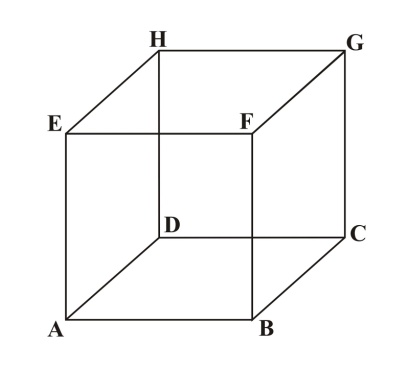 Unsur-unsur sebuah kubus sebagai berikut :a. Sisi/BidangSisi kubus adalah bidang yang membatasi kubus. Pada kubus diatas kubus memiliki 6 buah sisi yang semuanya berbentuk persegi, yaitu ABCD (sisi bawah), EFGH (sisi atas), ABFE (sisi depan), CDHG (sisi belakang), BCGF (sisi samping kiri), dan ADHE (sisi samping kanan).b. RusukRusuk kubus adalah garis potong antara dua sisi bidang kubus dan terlihat seperti kerangka yang menyusun kubus. Coba perhatikan kembali gambar kubus ABCD.EFGH memiliki 12 buah rusuk, yaitu AB, BC, CD, DA, EF, FG, GH, HE, AE, BF, CG, dan DH.c. Titik SudutTitik sudut kubus adalah titik potong antara dua rusuk. Dari gambar diatas terlihat kubus ABCD. EFGH memiliki 8 buah titik sudut, yaitu titik A, B, C, D, E, F, G, dan H. Selain ketiga unsur di atas, kubus juga memiliki diagonal. Diagonal pada kubus ada tiga, yaitu diagonal bidang, diagonal ruang, dan bidang diagonal. Diagonal BidangCoba kamu perhatikan kubus ABCD.EFGH pada gambar kubus tersebut terdapat garis AF yang menghubungkan dua titik sudut yang saling berhadapan dalam satu sisi/bidang. Ruas garis tersebut dinamakan sebagai diagonal bidang.Diagonal RuangSekarang perhatikan kubus ABCD.EFGH pada gambar kubus tersebut, terdapat ruas garis HB yang menghubungkan dua titik sudut yang saling berhadapan dalam satu ruang. Ruas garis tersebut disebut diagonal ruang.Bidang DiagonalPerhatikan kubus ABCD.EFGH pada gambar diatas secara saksama. Pada gambar tersebut, terlihat dua buah diagonal bidang pada kubus ABCD. EFGH yaitu AC dan EG. Ternyata, diagonal bidang AC dan EG beserta dua rusuk kubus yang sejajar, yaitu AE dan CG membentuk suatu bidang di dalam ruang kubus bidang ACGE pada kubus ABCD. Bidang ACGE disebut sebagai bidang diagonal.Sifat-Sifat Kubus :Untuk memahami sifat-sifat kubus, coba kamu perhatikan gambar diatas. Gambar tersebut menunjukkan kubus ABCD.EFGH yang memiliki sifat-sifat sebagai berikut:Semua sisi kubus berbentuk persegi.Jika diperhatikan, sisi ABCD, EFGH, ABFE dan seterusnya memiliki bentuk persegi dan memiliki luas yang sama.Semua rusuk kubus berukuran sama panjang.Rusuk-rusuk kubus AB, BC, CD, dan seterusnya memiliki ukuran yang sama panjang.Setiap diagonal bidang pada kubus memiliki ukuran yang sama panjang.Perhatikan ruas garis BG dan CF pada gambar diatas. Kedua garis tersebut merupakan diagonal bidang kubus ABCD.EFGH yang memiliki ukuran sama panjang.Setiap diagonal ruang pada kubus memiliki ukuran sama panjang.Dari kubus ABCD.EFGH pada gambar diatas , terdapat dua diagonal ruang, yaitu HB dan DF yang keduanya berukuran sama panjang.Setiap bidang diagonal pada kubus memiliki bentuk persegipanjang.Perhatikan bidang diagonal ACGE pada Gambar diatas . Terlihat dengan jelas bahwa bidang diagonal tersebut memiliki bentuk persegipanjang.Unsur-unsur balokBalok merupakan bangun ruang yang dapat terdiri dari persegi ataupun persegi panjang. Bangun tersebut sama panjang dengan dihadapannya.1.      RusukRusuk ialah ruas garis pada kubus dan balok, terdapat 12 rusuk. Pada kubus rusuk yang dimiliki sama panjang namun pada balok rusuk yang sejajar saja yang memiliki panjang yang sama. Contoh:Rusuk alas : AB, BC, CD, ADRusuk tegak : AE, BF, CG, EHRusuk atap : EF, FG, GH, EH2.      Bidang / sisiBidang/sisi adalah bagun datar yang memisahkan antara bagian dalam dan bagian luar. Banyaknya sisi yang dimilikinya sebanyak enam sisi.Sisi alas : ABCDSisi atas : EFGHSisi kanan : BCGFSisi kiri : ADHFSisi depan : ABFESisi belakang : CDHG3.      Titik sudutTerdapat 8 titik sudut pada bangun ini. Penamaan titik sudut ini menggunakan huruf capital, titik sudut merupakan pertemuan 3 rusuk yang bertemu pada satu titik. Yaitu: A, B, C, D, E, F, G, H.4.      Diagonal sisiDiagonal sisi adalah ruas garis yang terbentuk oleh sudut yang berhadapan pada satu bidang. Ada 12 diagonal sisi, hal ini didapat karena pada kubus dan balok mempunyai 6 bidang/sisi masing-masing bidang tersebut memiliki 2 sudut yang berhapan maka didapatkanlah 2 diagonal sisi, maka 2 x 6 (banyaknya sisi) = 12.Contoh: AC, BD, AF, BE, dll.5.      Diagonal ruangDiagonal ruang adalah ruas garis yang terbentuk oleh sudut yang berhadapan pada satu ruang. Terdapat 4 diagonal ruang, yaitu: AG, BH, CE, DF.6.      Bidang diagonalTerdapat 6 bidang diagonal pada kubus dan balok. Bidang diagonal ini terdapat pada bagian dalam yang berbentuk persegi panjang, yaitu: ACGE, BFHD, BCHE, ADGF, dll.Sifat-Sifat BalokBalok memiliki sifat yang hampir sama dengan kubus. Amatilah balok ABCD. EFGH pada gambar.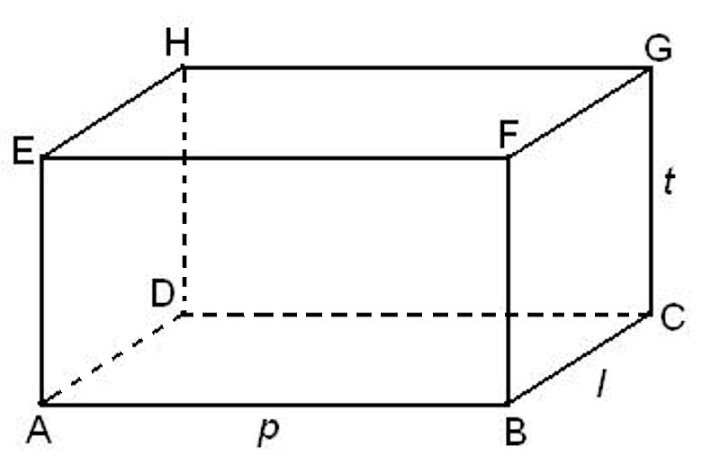 Berikut ini akan diuraikan sifat-sifat balok.a. Sisi-sisi balok berbentuk persegipanjang.Coba kamu perhatikan sisi ABCD, EFGH, ABFE, dan seterusnya. Sisi-sisi tersebut memiliki bentuk persegipanjang. Dalam balok, minimal memiliki dua pasang sisi yang berbentuk persegi panjang.b. Rusuk-rusuk yang sejajar memiliki ukuran sama panjang.Perhatikan rusuk-rusuk balok pada gambar.Rusuk-rusuk yang sejajar seperti AB, CD, EF, dan GH memiliki ukuran yang sama panjang begitu pula dengan rusuk AE, BF, CG, dan DH memiliki ukuran yang sama panjang.c. Setiap diagonal bidang pada sisi yang berhadapan memiliki ukuran sama panjang.Dari gambar terlihat bahwa panjang diagonal bidang pada sisi yang berhadapan, yaitu ABCD dengan EFGH, ABFE dengan DCGH, dan BCFG dengan ADHE memiliki ukuran yang sama panjang.d. Setiap diagonal ruang pada balok memiliki ukuran sama panjang.Diagonal ruang pada balok ABCD.EFGH, yaitu AG, EC, DF, dan HB memiliki panjang yang sama.e. Setiap bidang diagonal pada balok memiliki bentuk persegipanjang.Coba kamu perhatikan balok ABCD.EFGH pada gambar. Bidang diagonal balok EDFC memiliki bentuk persegipanjang. Begitu pula dengan bidang diagonal lainnya.Metode pembelajaranMetode pembelajaran Team QuizLangkah-langkah pembelajaran Alat/Media/Sumber pembelajaranPapan tulis, penggaris, model bangun ruangLKS yang telah dipersiapkanBuku referensi dari sekolahBuku paket matematika SMP kelas VIII  semester genapPenilaian Teknik penilaian	: tes tulisBentuk instrument 	: tes uraianLEMBAR URAIAN MATERIUnsur- Unsur Kubus dan BalokUnsur-unsur kubusUnsur-unsur sebuah kubus sebagai berikut :1. Sisi/BidangSisi kubus adalah bidang yang membatasi kubus. Pada kubus diatas kubus memiliki 6 buah sisi yang semuanya berbentuk persegi, yaitu ABCD (sisi bawah), EFGH (sisi atas), ABFE (sisi depan), CDHG (sisi belakang), BCGF (sisi samping kiri), dan ADHE (sisi samping kanan).2. RusukRusuk kubus adalah garis potong antara dua sisi bidang kubus dan terlihat seperti kerangka yang menyusun kubus. Coba perhatikan kembali gambar kubus ABCD.EFGH memiliki 12 buah rusuk, yaitu AB, BC, CD, DA, EF, FG, GH, HE, AE, BF, CG, dan DH.3. Titik SudutTitik sudut kubus adalah titik potong antara dua rusuk. Dari gambar diatas terlihat kubus ABCD. EFGH memiliki 8 buah titik sudut, yaitu titik A, B, C, D, E, F, G, dan H. Selain ketiga unsur di atas, kubus juga memiliki diagonal. Diagonal pada kubus ada tiga, yaitu diagonal bidang, diagonal ruang, dan bidang diagonal.Diagonal BidangCoba kamu perhatikan kubus ABCD.EFGH pada gambar kubus tersebut terdapat garis AF yang menghubungkan dua titik sudut yang saling berhadapan dalam satu sisi/bidang. Ruas garis tersebut dinamakan sebagai diagonal bidang.Diagonal RuangSekarang perhatikan kubus ABCD.EFGH pada gambar kubus tersebut, terdapat ruas garis HB yang menghubungkan dua titik sudut yang saling berhadapan dalam satu ruang. Ruas garis tersebut disebut diagonal ruang.Bidang DiagonalPerhatikan kubus ABCD.EFGH pada gambar diatas secara saksama. Pada gambar tersebut, terlihat dua buah diagonal bidang pada kubus ABCD. EFGH yaitu AC dan EG. Ternyata, diagonal bidang AC dan EG beserta dua rusuk kubus yang sejajar, yaitu AE dan CG membentuk suatu bidang di dalam ruang kubus bidang ACGE pada kubus ABCD. Bidang ACGE disebut sebagai bidang diagonal.Sifat-Sifat Kubus :Untuk memahami sifat-sifat kubus, coba kamu perhatikan gambar diatas. Gambar tersebut menunjukkan kubus ABCD.EFGH yang memiliki sifat-sifat sebagai berikut:Semua sisi kubus berbentuk persegi.Jika diperhatikan, sisi ABCD, EFGH, ABFE dan seterusnya memiliki bentuk persegi dan memiliki luas yang sama.Semua rusuk kubus berukuran sama panjang.Rusuk-rusuk kubus AB, BC, CD, dan seterusnya memiliki ukuran yang sama panjang.Setiap diagonal bidang pada kubus memiliki ukuran yang sama panjang.Perhatikan ruas garis BG dan CF pada gambar diatas. Kedua garis tersebut merupakan diagonal bidang kubus ABCD.EFGH yang memiliki ukuran sama panjang.Setiap diagonal ruang pada kubus memiliki ukuran sama panjang.Dari kubus ABCD.EFGH pada gambar diatas , terdapat dua diagonal ruang, yaitu HB dan DF yang keduanya berukuran sama panjang.Setiap bidang diagonal pada kubus memiliki bentuk persegipanjang.Perhatikan bidang diagonal ACGE pada Gambar diatas . Terlihat dengan jelas bahwa bidang diagonal tersebut memiliki bentuk persegipanjang.Unsur-unsur balokBalok merupakan bangun ruang yang dapat terdiri dari persegi ataupun persegi panjang. Bangun tersebut sama panjang dengan dihadapannya.1.      RusukRusuk ialah ruas garis pada kubus dan balok, terdapat 12 rusuk. Pada kubus rusuk yang dimiliki sama panjang namun pada balok rusuk yang sejajar saja yang memiliki panjang yang sama. Contoh:Rusuk alas : AB, BC, CD, ADRusuk tegak : AE, BF, CG, EHRusuk atap : EF, FG, GH, EH2.      Bidang / sisiBidang/sisi adalah bagun datar yang memisahkan antara bagian dalam dan bagian luar. Banyaknya sisi yang dimilikinya sebanyak enam sisi.Sisi alas : ABCDSisi atas : EFGHSisi kanan : BCGFSisi kiri : ADHFSisi depan : ABFESisi belakang : CDHG3.      Titik sudutTerdapat 8 titik sudut pada bangun ini. Penamaan titik sudut ini menggunakan huruf capital, titik sudut merupakan pertemuan 3 rusuk yang bertemu pada satu titik. Yaitu: A, B, C, D, E, F, G, H.4.      Diagonal sisiDiagonal sisi adalah ruas garis yang terbentuk oleh sudut yang berhadapan pada satu bidang. Ada 12 diagonal sisi, hal ini didapat karena pada kubus dan balok mempunyai 6 bidang/sisi masing-masing bidang tersebut memiliki 2 sudut yang berhapan maka didapatkanlah 2 diagonal sisi, maka 2 x 6 (banyaknya sisi) = 12.Contoh: AC, BD, AF, BE, dll.5.      Diagonal ruangDiagonal ruang adalah ruas garis yang terbentuk oleh sudut yang berhadapan pada satu ruang. Terdapat 4 diagonal ruang, yaitu: AG, BH, CE, DF.6.      Bidang diagonalTerdapat 6 bidang diagonal pada kubus dan balok. Bidang diagonal ini terdapat pada bagian dalam yang berbentuk persegi panjang, yaitu: ACGE, BFHD, BCHE, ADGF, dll.Sifat-Sifat BalokBalok memiliki sifat yang hampir sama dengan kubus. Amatilah balok ABCD. EFGH pada gambar di atas.Berikut ini akan diuraikan sifat-sifat balok.1. Sisi-sisi balok berbentuk persegipanjang.Coba kamu perhatikan sisi ABCD, EFGH, ABFE, dan seterusnya. Sisi-sisi tersebut memiliki bentuk persegipanjang. Dalam balok, minimal memiliki dua pasang sisi yang berbentuk persegi panjang.2. Rusuk-rusuk yang sejajar memiliki ukuran sama panjang.Perhatikan rusuk-rusuk balok pada gambar.Rusuk-rusuk yang sejajar seperti AB, CD, EF, dan GH memiliki ukuran yang sama panjang begitu pula dengan rusuk AE, BF, CG, dan DH memiliki ukuran yang sama panjang.3. Setiap diagonal bidang pada sisi yang berhadapan memiliki ukuran sama panjang.Dari gambar terlihat bahwa panjang diagonal bidang pada sisi yang berhadapan, yaitu ABCD dengan EFGH, ABFE dengan DCGH, dan BCFG dengan ADHE memiliki ukuran yang sama panjang.4. Setiap diagonal ruang pada balok memiliki ukuran sama panjang.Diagonal ruang pada balok ABCD.EFGH, yaitu AG, EC, DF, dan HB memiliki panjang yang sama.5. Setiap bidang diagonal pada balok memiliki bentuk persegipanjang.Coba kamu perhatikan balok ABCD.EFGH pada gambar. Bidang diagonal balok EDFC memiliki bentuk persegipanjang. Begitu pula dengan bidang diagonal lainnya.RENCANA PELAKSANAAN PEMBELAJARAN (RPP)SIKLUS I pertemuan ke-2Nama Sekolah		: SMPIT Darut Taqwa Mata Pelajaran	: MatematikaKelas/Semester	: VIII A/GenapAlokasi Waktu 	: 2x40 menit (1 kali pertemuan)Standar Kompetensi	: 5. Memahami sifat-sifat kubus, balok, prisma, limas, dan bagian-bagiannya.Kompetensi Dasar	: 5.1 Mengidentifikasi sifat-sifat kubus, balok, prisma dan limas serta bagian-bagiannyaIndikator		: 5.1.2 Membuat jaring-jaring kubus dan balokKarakter siswa yang diharapkan : Disiplin, rasa hormat, perhatian, tekun dan tanggung jawab.Tujuan Pembelajaran :Setelah selesai pembelajaran siswa diharapkan dapat :Membuat jaring-jaring kubus dan balokMateri pembelajaranMembuat jaring-jaring kubus dan balokJaring–jaring adalah pembelahan sebuah bangun yang berkaitan sehingga jika  di gabungkan akan menjadi sebuah bangun ruang tertentu.Jaring-jaring kubusSebuah kubus apabila dipotong menurut rusuk-rusuknya kemudian tiap sisinya direntangkan akan menghasilkan jaring-jaring kubus. Jaring-jaring kubus terdiri dari enam buah persegi kongruen yang saling berhubunganContoh gambar jaring-jaring kubus :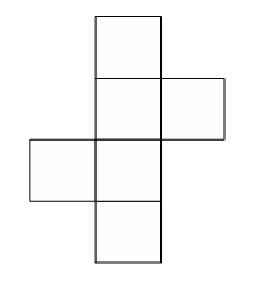 Jaring-jaring balokSama halnya dengan kubus, jaring-jaring balok diperoleh dengan cara membuka balok tersebut sehingga terlihat seluruh permukaan balok. Dibawah ini adalah contoh jarring-jaring balok.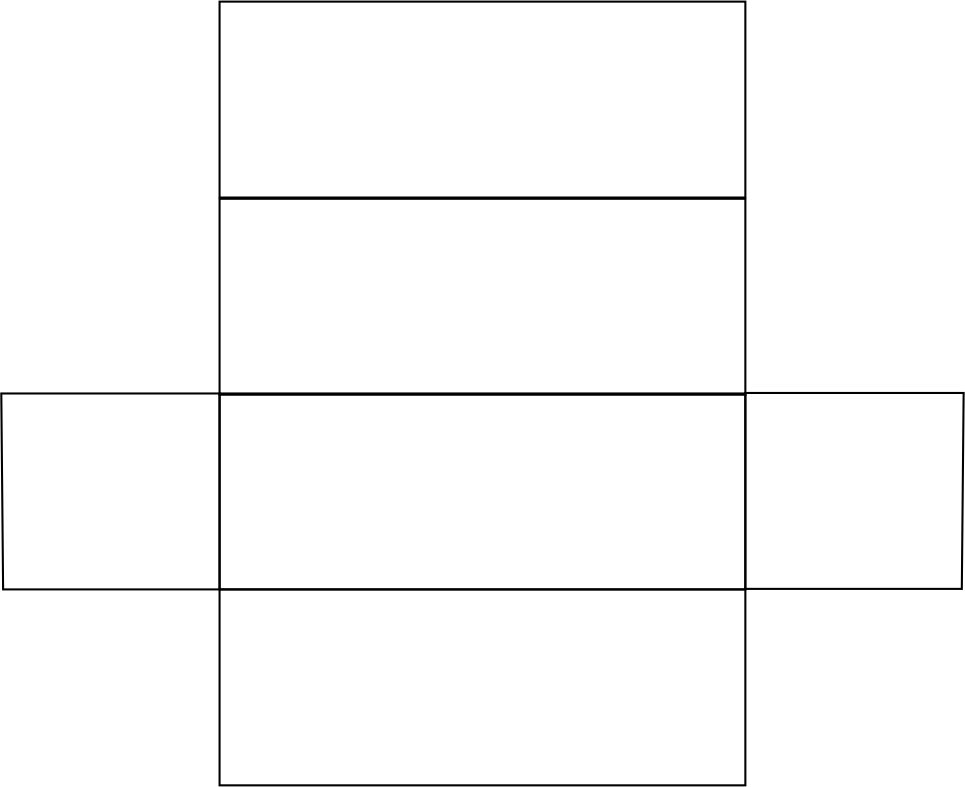 Metode pembelajaranMetode pembelajaran Team QuizLangkah-langkah pembelajaran Alat/Media/Sumber pembelajaranPapan tulis, penggaris, model bangun ruangLKS yang telah dipersiapkanBuku referensi dari sekolahBuku paket matematika SMP kelas VIII  semester genapPenilaian Teknik penilaian	: tes tulisBentuk instrument 	: tes uraianUraian Materi Pertemuan 2Jaring-Jaring Kubus dan BalokJaring–jaring adalah pembelahan sebuah bangun yang berkaitan sehingga jika  di gabungkan akan menjadi sebuah bangun ruang tertentu.Jaring-jaring kubusSebuah kubus apabila dipotong menurut rusuk-rusuknya kemudian tiap sisinya direntangkan akan menghasilkan jaring-jaring kubus. Jaring-jaring kubus terdiri dari enam buah persegi kongruen yang saling berhubunganContoh gambar jaring-jaring kubus :Jaring-jaring balokSama halnya dengan kubus, jaring-jaring balok diperoleh dengan cara membuka balok tersebut sehingga terlihat seluruh permukaan balok. Dibawah ini adalah contoh jarring-jaring balok.KISI-KISI SOAL TES HASIL BELAJAR ITES HASIL BELAJAR SIKLUS ISebutkan unsur-unsur balok! ( skor maks. 30)Perhatikan gambar kubus di bawah ini!Sebutkan bidang alas dan bidang atasnya! (skor maks 5)Sebutkan rusuk yang sejajar dengan AD! (skor maks 5)Sebutkan diagonal bidang pada BCFG! (skor maks 5)Sebutkan satu bidang diagonal pada kubus tersebut! (skor maks 5)Diketahui sebuah kubus memiliki panjang rusuk 5 cm, berapakah panjang diagonal sisinya!     (skor maks 20)Diketahui sebuah balok memiliki p = 10 cm, l = 6 cm dan t = 8 cm, berapakah panjang keseluruhan rusuknya! (skor maks 20)Perhatikan gambar jarring-jaring kubus dibawah ini!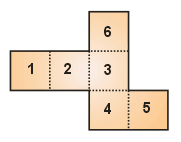 Tentukan alas kubus jika diketahui tutup kubus adalah bidang nomor 3! (skor maks 5)Tentukan atap kubus jika diketahui alas kubus adalah bidang nomor 6! (skor maks 5)KUNCI JAWABAN SOAL TES HASIL BELAJAR 1Sisi, (5)rusuk, (5)titik sudut, (5)diagonal sisi, (5)diagonal ruang, (5)bidang diagonal (5)a. Bidang alasnya ABCD dan bidang atasnya EFGH (5)b. BC, FG, dan EH (5)c. BG dan CF (5)d. ACGE / BFHD / FGDA / BCHE / EFCD / ABGH (5)Panjang diagonal sisi =   (5)=  (5)=  (5)=  (5)Mencari panjang rusuk balok:      (5)  (5)  (5) (5)a. Bidang nomor 1  (5)b. Bidang nomor 4  (5)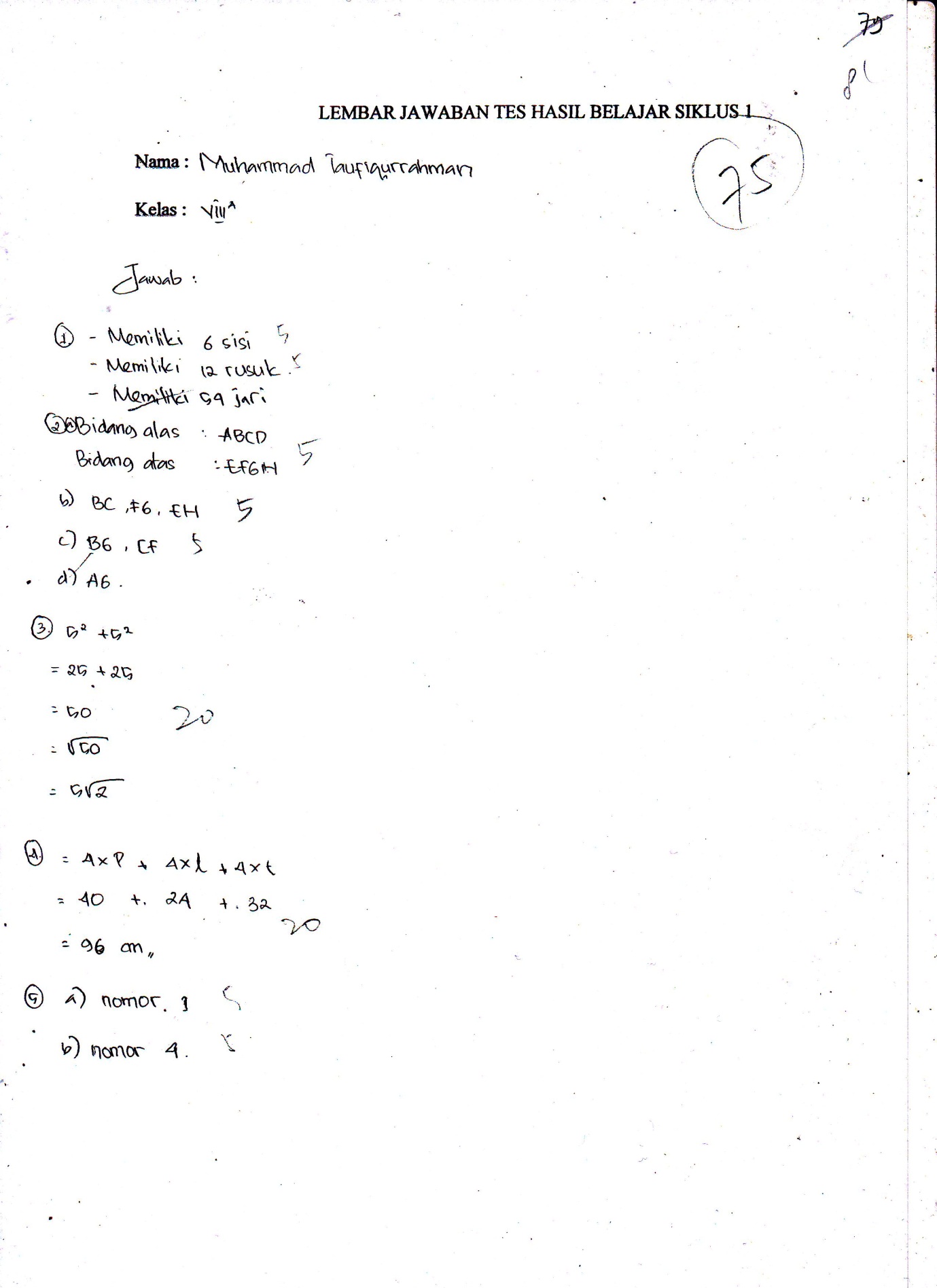 TABEL HASIL PENGAMATAN AKTIFITAS SISWASIKLUS KE-1DAFTAR NILAI PRESTASI BELAJAR SISWASIKLUS KE-1RENCANA PELAKSANAAN PEMBELAJARAN (RPP)SIKLUS II pertemuan ke-1Nama Sekolah		: SMPIT Darut Taqwa Mata Pelajaran	: MatematikaKelas/Semester	: VIII A/GenapAlokasi Waktu 	: 2x40 menit (1 kali pertemuan)Standar Kompetensi	: 5. Memahami sifat-sifat kubus, balok, prisma, limas, dan bagian-bagiannya.Kompetensi Dasar	: 5.2 Menghitung luas permukaan dan volume kubus, balok, prisma serta  limasIndikator		: 5.2.1 Menghitung luas permukaan dan volume kubus, balokKarakter siswa yang diharapkan : Disiplin, rasa hormat, perhatian, tekun dan tanggung jawab.Tujuan Pembelajaran :Setelah selesai pembelajaran siswa diharapkan dapat :Menghitung luas permukaan dan volume kubus dan balokMateri pembelajaranLuas permukaan kubus dan balokLuas permukaan kubusLuas permukaan kubus adalah jumlah seluruh sisi kubus. Seperti yang sudah dipelajari sebelumnya, bahwa sebuah kubus memiliki 6 buah sisi yang setiap rusuknya sama panjang. Pada gambar diatas keenam sisi tersebut ialah sisi ABCD, ABFE, BCGF, EFGH, CDHG, dan ADHE. Karena panjang setiap rusuk (misal s) kubus sama maka luas pemukaan kubus adalah s2. Dengan demikian luas permukaan kubus adalah 6s2.L = 6s2Dengan L adalah luas dan s adalah panjang rusuk kubus.Luas permukaan balokUntuk menentukan luas permukan balok pehatikangambar diatas. Balok memiliki 3 pasang sisi yang sama dan sebangun, yaitu:Sisi ABCD sama dan sebangun dengan sisi EFGH;Sisi ADHE sama dan sebangun dengan sisi BCGF;Sisi ABFE sama dan sebangun dengan sisi DCGH.Akibatnya diperoleh:Luas permukaan ABCD = luas permukaan EFGH = p x lLuas permukaan ADHE = luas permukaan BCGF = l x tLuas permukaan ABFE = luas permukaan DCGH = p x tDengan demikian luas permukaan balok sama dengan jumlah ketiga pasang sisinya. Sehingga dapat dirumuskan:L = 2(p x l) + 2(l x t) + 2(p x t)    = 2{(p x l) + (l x t) + (p x t)}DenganL = luas permukaan balokp = panjang balokl = lebar balokt = tinggi balokVolume kubus dan balokVolume kubusV = rusuk x rusuk x rusuk    = s x s x s    = s3Volume balokV = panjang x lebar x tinggi    = p x l x tMetode pembelajaranMetode pembelajaran Team QuizLangkah-langkah pembelajaran Alat/Media/Sumber pembelajaranPapan tulis, penggaris, model bangun ruangLKS yang telah dipersiapkanBuku referensi dari sekolahBuku paket matematika SMP kelas VIII  semester genapPenilaian Teknik penilaian	: tes tulisBentuk instrument 	: tes uraianLEMBAR URAIAN MATERILuas Permukaan danVolume Kubus dan BalokLuas Permukaan Kubus dan BalokLuas permukaan kubusLuas permukaan kubus adalah jumlah seluruh sisi kubus. Seperti yang sudah dipelajari sebelumnya, bahwa sebuah kubus memiliki 6 buah sisi yang setiap rusuknya sama panjang. Pada gambar diatas keenam sisi tersebut ialah sisi ABCD, ABFE, BCGF, EFGH, CDHG, dan ADHE. Karena panjang setiap rusuk (misal s) kubus sama maka luas pemukaan kubus adalah s2. Dengan demikian luas permukaan kubus adalah 6s2.L = 6s2Dengan L adalah luas dan s adalah panjang rusuk kubus.Luas permukaan balokUntuk menentukan luas permukan balok pehatikangambar diatas. Balok memiliki 3 pasang sisi yang sama dan sebangun, yaitu:Sisi ABCD sama dan sebangun dengan sisi EFGH;Sisi ADHE sama dan sebangun dengan sisi BCGF;Sisi ABFE sama dan sebangun dengan sisi DCGH.Akibatnya diperoleh:Luas permukaan ABCD = luas permukaan EFGH = p x lLuas permukaan ADHE = luas permukaan BCGF = l x tLuas permukaan ABFE = luas permukaan DCGH = p x tDengan demikian luas permukaan balok sama dengan jumlah ketiga pasang sisinya. Sehingga dapat dirumuskan:L = 2(p x l) + 2(l x t) + 2(p x t)    = 2{(p x l) + (l x t) + (p x t)}DenganL = luas permukaan balokp = panjang balokl = lebar balokt = tinggi balokVolume kubus dan balokVolume kubusV = rusuk x rusuk x rusuk    = s x s x s    = s3Volume balokV = panjang x lebar x tinggi    = p x l x tRENCANA PELAKSANAAN PEMBELAJARAN (RPP)SIKLUS II pertemuan ke-2Nama Sekolah		:SMPIT Darut Taqwa Mata Pelajaran	: MatematikaKelas/Semester	: VIII A/GenapAlokasi Waktu 	: 2x40 menit (1 kali pertemuan)Standar Kompetensi	: 5. Memahami sifat-sifat kubus, balok, prisma, limas, dan bagian-bagiannya.Kompetensi Dasar	: 5.1 Mengidentifikasi sifat-sifat kubus, balok, prisma dan limas serta bagian-bagiannyaIndikator		: 5.1.3 Menjelaskan unsur-unsur prisma dan limasKarakter siswa yang diharapkan : Disiplin, rasa hormat, perhatian, tekun dan tanggung jawab.Tujuan Pembelajaran :Setelah selesai pembelajaran siswa diharapkan dapat :Menjelaskan unsur-unsur prisma dan limasMateri pembelajaranPrismaa.   Pengertian dari Prisma·         Prisma  adalah bangun ruang yang dibatasi oleh dua buah bidang sejajar dimana bidang-bidang sejajar tersebut merupakan bidang atas dan bidang atas (tutup).·         Suatu bangun ruang yang bentuk dan ukuran sisi atas dengan sisi bawah sama serta rusuk-rusuk tegak yang sejajar disebut prisma.b.   Sifat-sifat Prisma:·         Bidang alas dan bidang atas prisma dapat berupa segi banyak.·         Bidang alas dan bidang atas prisma sejajar dan kongruen.·         Memiliki alas dan atas berbentuk segitiga·         Memiliki 5 sisi.·         Memiliki 9 rusuk, rusuk tegaknya sama panjang.·         Memiliki 6 titik sudutc.      Jenis-Jenis PrismaPrisma segitiga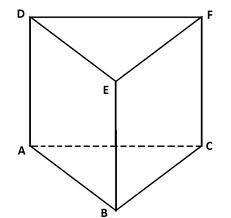 Prisma segitiga adalah prisma yang bentuk alas dan atapnya berbentuk segitiga. Unsur yang dimiliki prisma segitiga ABC.DEF adalah sebagai berikut:a. Sisi/bidang = memiliki 5 sisi atau bidang yaitu sisi alas (ABC), sisi atas (DEF), dan tiga sisi tegak (ABED, BCFE, ACFD)b. Rusuk = memiliki 9 rusuk yaitu rusuk alas (AB, BC, AC), rusuk atas (DE, EF, DF) Rusuk tegak (AD, BE, dan CF)c. Titik Sudut = memiliki 8 titik sudut yaitu titik sudut A, B, C, D, E, F, G dan H.

Prisma Segiempat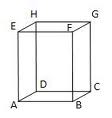 Prisma segiempat adalah prisma yang bentuk alas dan atapnya berbentuk segiempat. Unsur yang dimiliki prisma segiempat ABCD.EFGH adalah sebagai berikut:a. Sisi/bidang = memiliki 6 sisi atau bidang yaitu sisi alas (ABCD), sisi atas (EFGH) dan empat sisi tegak ABFE, BCHF, CDGH dan ADGEb. Rusuk = memiliki 12 rusuk yaitu rusuk alas (AB, BC, CD, DA), Rusuk atas (EF, FH, GH, EG), Rusuk tegak (EA, FB, HC, GD)c. Titik Sudut = memiliki 8 titik sudut yaitu titik sudut A, B, C, D, E, F, G dan H.Prisma Segi-lima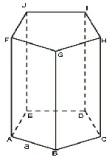 Prisma segi-lima adalah prisma yang bentuk alas dan atapnya berbentuk segilima. Unsur yang dimiliki prisma segilima ABCDE.FGHIJ adalah sebagai berikut:a. Sisi/bidang = memiliki 7 sisi atau bidang yaitu sisi alas (ABCDE), sisi atas (FGHIJ), Sisi tegak (ABGF, BCHG, CDIH, DEJI, AEJF)b. Rusuk = memiliki 15 rusuk yaitu rusuk alas (AB, BC, CD, DE, EA), Rusuk atas (FG, GH, HI, IJ, JF) rusuk tegak (FA, GH, HI, IJ, JE)c. Titik Sudut = memiliki 10 titik sudut yaitu titik sudut A, B, C, D, E, F, G, H, I, dan J
Prisma Segi-nUntuk prisma segi-enam, segi-tujuh, dst, Segi-n anda dapat menggunakanBanyak sisi/bidang prisma segi-n = n + 2Banyak rusuk prisma segi-n = 3nBanyak titik sudut prisma segi-n = 2n4.   Limasa.   Pengertian LimasLimas adalah bangun ruang yang dibatasi oleh sebuah segi sebagai bidang alas dan beberapa bidang tegak berbentuk segitiga.b.   Sifat – sifat limas:·        Sifat limas segitiga :a)    Memiliki 4 sisi yaitu 1 sisi alas dan 3 sisi tegak.b)    Memiliki 4 titik sudut, 3 titik sudut di bagian alas dan satu di atas.c)    Jumlah rusuknya 6.d)    Mempunyai alas berupa segitiga e)    Mempunyai titik puncak f)     Jarak dari titik puncak ke alas di sebut tinggi limas segitiga ·         Sifat limas segiempat :a)    Memiliki 5 sisi, 1 sisi alas berbentuk segiempat dan 3 sisi tegak berbentuk segitiga.b)    Jumlah titik sudutnya 5, 4 titik sudut pada bagian alas dan 1 pada bagian atas.c)    Mempunyai alas berbentuk persegi panjang atau persegi d)    Mempunyai titik puncak e)    Jarak dari titik puncak ke alas limas di sebut tinggi limas segi empat f)     Mempunyai 5 bidang sisi dan 8 rusukc.   Jenis-Jenis Limas  Limas Segitiga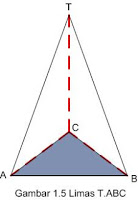  limas segi-tiga T.ABC karena alasnya berbentuk segitiga. Unsur-unsur yang dimiliki limas segi-tiga T.ABC sebagai berikut:a. Bidang alas yaitu bidang ABCb. Sisi tegak yaitu bidang TAB, TBC,dan TACc. Rusuk tegak yaitu TA, TB, dan TCd. Rusuk alas yaitu AB, BC, dan ACe. Titik Puncak yaitu titik Tf. Garis tinggi yaitu garis yang ditarik dari titik T dan tegak lurus bidang alas ABC.Limas Segi-Empat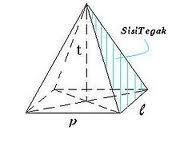 limas segi-empat T.ABCD karena alasnya berbentuk segitiga. Unsur-unsur yang dimiliki limas segi-empat T.ABCD sebagai berikut:a. Bidang alas yaitu bidang ABCDb. Sisi tegak yaitu bidang TAB, TBC, TCD, dan TADc. Rusuk tegak yaitu TA, TB, TC, dan TDd. Rusuk alas yaitu AB, BC, CD, dan DAe. Titik Puncak yaitu titik Tf. Garis tinggi yaitu garis yang ditarik dari titik T dan tegak lurus bidang alas ABCDLimas Segi-Lima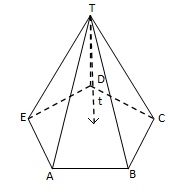 limas segi-lima T.ABCDE karena alasnya berbentuk segitiga. Unsur-unsur yang dimiliki limas segi-lima T.ABCDe sebagai berikut:a. Bidang alas yaitu bidang ABCDEb. Sisi tegak yaitu bidang TAB, TBC, TCD, TDE, dan TAEc. Rusuk tegak yaitu TA, TB, TC, TD, dan TEd. Rusuk alas yaitu AB, BC, CD, DE, dan AEe. Titik Puncak yaitu titik Tf. Garis tinggi yaitu garis yang ditarik dari titik T dan tegak lurus bidang alas ABCDE.Limas Segi-nUntuk limas segi-n memiliki unsur-unsur yaituBidang sisi = n + 1Titik sudut = n + 1Rusuk = 2 nMetode pembelajaranMetode pembelajaran Team QuizLangkah-langkah pembelajaran Alat/Media/Sumber pembelajaranPapan tulis, penggaris, model bangun ruangLKS yang telah dipersiapkanBuku referensi dari sekolahBuku paket matematika SMP kelas VIII  semester genapPenilaian Teknik penilaian	: tes tulisBentuk instrument 	: tes uraianLEMBAR URAIAH MATERIUnsusr-Unsur Prisma dan LimasA. Prisma1. Pengertian dari PrismaPrisma  adalah bangun ruang yang dibatasi oleh dua buah bidang sejajar dimana bidang-bidang sejajar tersebut merupakan bidang atas dan bidang atas (tutup).Suatu bangun ruang yang bentuk dan ukuran sisi atas dengan sisi bawah sama serta rusuk-rusuk tegak yang sejajar disebut prisma.2. Sifat-sifat Prisma:Bidang alas dan bidang atas prisma dapat berupa segi banyak.Bidang alas dan bidang atas prisma sejajar dan kongruen.Memiliki alas dan atas berbentuk segitigaMemiliki 5 sisi.Memiliki 9 rusuk, rusuk tegaknya sama panjang.Memiliki 6 titik sudut3. Jenis-Jenis Prismaa. Prisma segitigaPrisma segitiga adalah prisma yang bentuk alas dan atapnya berbentuk segitiga. Unsur yang dimiliki prisma segitiga ABC.DEF adalah sebagai berikut:1) Sisi/bidang = memiliki 5 sisi atau bidang yaitu sisi alas (ABC), sisi atas (DEF), dan tiga sisi tegak (ABED, BCFE, ACFD)2) Rusuk = memiliki 9 rusuk yaitu rusuk alas (AB, BC, AC), rusuk atas (DE, EF, DF) Rusuk tegak (AD, BE, dan CF)3) Titik Sudut = memiliki 8 titik sudut yaitu titik sudut A, B, C, D, E, F, G dan H.b. Prisma SegiempatPrisma segiempat adalah prisma yang bentuk alas dan atapnya berbentuk segiempat. Unsur yang dimiliki prisma segiempat ABCD.EFGH adalah sebagai berikut:1) Sisi/bidang = memiliki 6 sisi atau bidang yaitu sisi alas (ABCD), sisi atas (EFGH) dan empat sisi tegak ABFE, BCHF, CDGH dan ADGE2) Rusuk = memiliki 12 rusuk yaitu rusuk alas (AB, BC, CD, DA), Rusuk atas (EF, FH, GH, EG), Rusuk tegak (EA, FB, HC, GD)3) Titik Sudut = memiliki 8 titik sudut yaitu titik sudut A, B, C, D, E, F, G dan H.c. Prisma Segi-limaPrisma segi-lima adalah prisma yang bentuk alas dan atapnya berbentuk segilima. Unsur yang dimiliki prisma segilima ABCDE.FGHIJ adalah sebagai berikut:a. Sisi/bidang = memiliki 7 sisi atau bidang yaitu sisi alas (ABCDE), sisi atas (FGHIJ), Sisi tegak (ABGF, BCHG, CDIH, DEJI, AEJF)b. Rusuk = memiliki 15 rusuk yaitu rusuk alas (AB, BC, CD, DE, EA), Rusuk atas (FG, GH, HI, IJ, JF) rusuk tegak (FA, GH, HI, IJ, JE)c. Titik Sudut = memiliki 10 titik sudut yaitu titik sudut A, B, C, D, E, F, G, H, I, dan J
d. Prisma Segi-nUntuk prisma segi-enam, segi-tujuh, dst, Segi-n anda dapat menggunakanBanyak sisi/bidang prisma segi-n = n + 2Banyak rusuk prisma segi-n = 3nBanyak titik sudut prisma segi-n = 2nB. Limas1.   Pengertian LimasLimas adalah bangun ruang yang dibatasi oleh sebuah segi sebagai bidang alas dan beberapa bidang tegak berbentuk segitiga.2.   Sifat – sifat limas:Sifat limas segitiga :a)    Memiliki 4 sisi yaitu 1 sisi alas dan 3 sisi tegak.b)    Memiliki 4 titik sudut, 3 titik sudut di bagian alas dan satu di atas.c)    Jumlah rusuknya 6.d)    Mempunyai alas berupa segitiga e)    Mempunyai titik puncak f)     Jarak dari titik puncak ke alas di sebut tinggi limas segitiga Sifat limas segiempat :a)    Memiliki 5 sisi, 1 sisi alas berbentuk segiempat dan 3 sisi tegak berbentuk segitiga.b)    Jumlah titik sudutnya 5, 4 titik sudut pada bagian alas dan 1 pada bagian atas.c)    Mempunyai alas berbentuk persegi panjang atau persegi d)    Mempunyai titik puncak e)    Jarak dari titik puncak ke alas limas di sebut tinggi limas segi empat f)     Mempunyai 5 bidang sisi dan 8 rusuk3.   Jenis-Jenis Limas a) Limas Segitiga limas segi-tiga T.ABC karena alasnya berbentuk segitiga. Unsur-unsur yang dimiliki limas segi-tiga T.ABC sebagai berikut:1) Bidang alas yaitu bidang ABC2) Sisi tegak yaitu bidang TAB, TBC,dan TAC3) Rusuk tegak yaitu TA, TB, dan TC4) Rusuk alas yaitu AB, BC, dan AC5) Titik Puncak yaitu titik T6) Garis tinggi yaitu garis yang ditarik dari titik T dan tegak lurus bidang alas ABC.b. Limas Segi-Empatlimas segi-empat T.ABCD karena alasnya berbentuk segitiga. Unsur-unsur yang dimiliki limas segi-empat T.ABCD sebagai berikut:1) Bidang alas yaitu bidang ABCD2) Sisi tegak yaitu bidang TAB, TBC, TCD, dan TAD3) Rusuk tegak yaitu TA, TB, TC, dan TD4) Rusuk alas yaitu AB, BC, CD, dan DA5) Titik Puncak yaitu titik T6) Garis tinggi yaitu garis yang ditarik dari titik T dan tegak lurus bidang alas ABCDc. Limas Segi-Limalimas segi-lima T.ABCDE karena alasnya berbentuk segitiga. Unsur-unsur yang dimiliki limas segi-lima T.ABCDe sebagai berikut:1) Bidang alas yaitu bidang ABCDE2) Sisi tegak yaitu bidang TAB, TBC, TCD, TDE, dan TAE3) Rusuk tegak yaitu TA, TB, TC, TD, dan TE4) Rusuk alas yaitu AB, BC, CD, DE, dan AE5) Titik Puncak yaitu titik T6) Garis tinggi yaitu garis yang ditarik dari titik T dan tegak lurus bidang alas ABCDE.d. Limas Segi-nUntuk limas segi-n memiliki unsur-unsur yaituBidang sisi = n + 1Titik sudut = n + 1Rusuk = 2 nKISI-KISI SOAL TES HASIL BELAJAR 2TES HASIL BELAJAR SIKLUS 2Sebuah kotak kapur berbentuk kubus memiliki luas permukaan 384 cm2, hitunglah berapakah panjang rusuknya! (skor maks 20)Sebuah balok terbuka (tanpa tutup) memiliki panjang 10 cm, lebar 6 cm dan tinggi 5 cm, hitunglah luas permukaannya! (skor maks 30)Jika diketahui bak mandi berukuran 80 cm x 70 cm x 55 cm akan diisi air setengahnya, tentukan volume air pada bak tersebut! (skor maks 30)Sebuah kotak tissue berbentuk kubus (lihat gambar di bawah) memiliki panjang rusuk 14 cm, tentukan volumenya! (skor maks 10)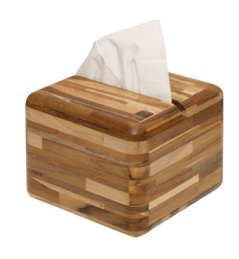 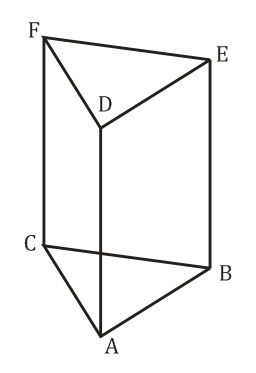 Sebutkan bagian-bagian dari prisma di atas! (skor maks 10)KUNCI JAWABAN SOAL TES HASIL BELAJAR 2   (5)   (5)   (5)   (5)Luas permukaan tanpa tutup  = (pxl) + 2(pxt) + 2(lxt)   (10)= (10 x 6) + 2(10 x 5) + 2(6 x 5)  (10)= 60 + 100 + 60  (5)= 220 cm2 (5)Volume setengah bak air =  (p x l x t)   (10)=  (80 x 70 x 55)   (10)=  (308.000)  (5)= 154.000 cm3  (5)Volume = r3    (4)= 143  (4)= 2744 cm (2)Bagian-bagian dari prismaSisi (2)Rusuk (2)Titik Sudut (2)Bidang atap & alas (2)Bidang diagonal & diagonal bidang (2)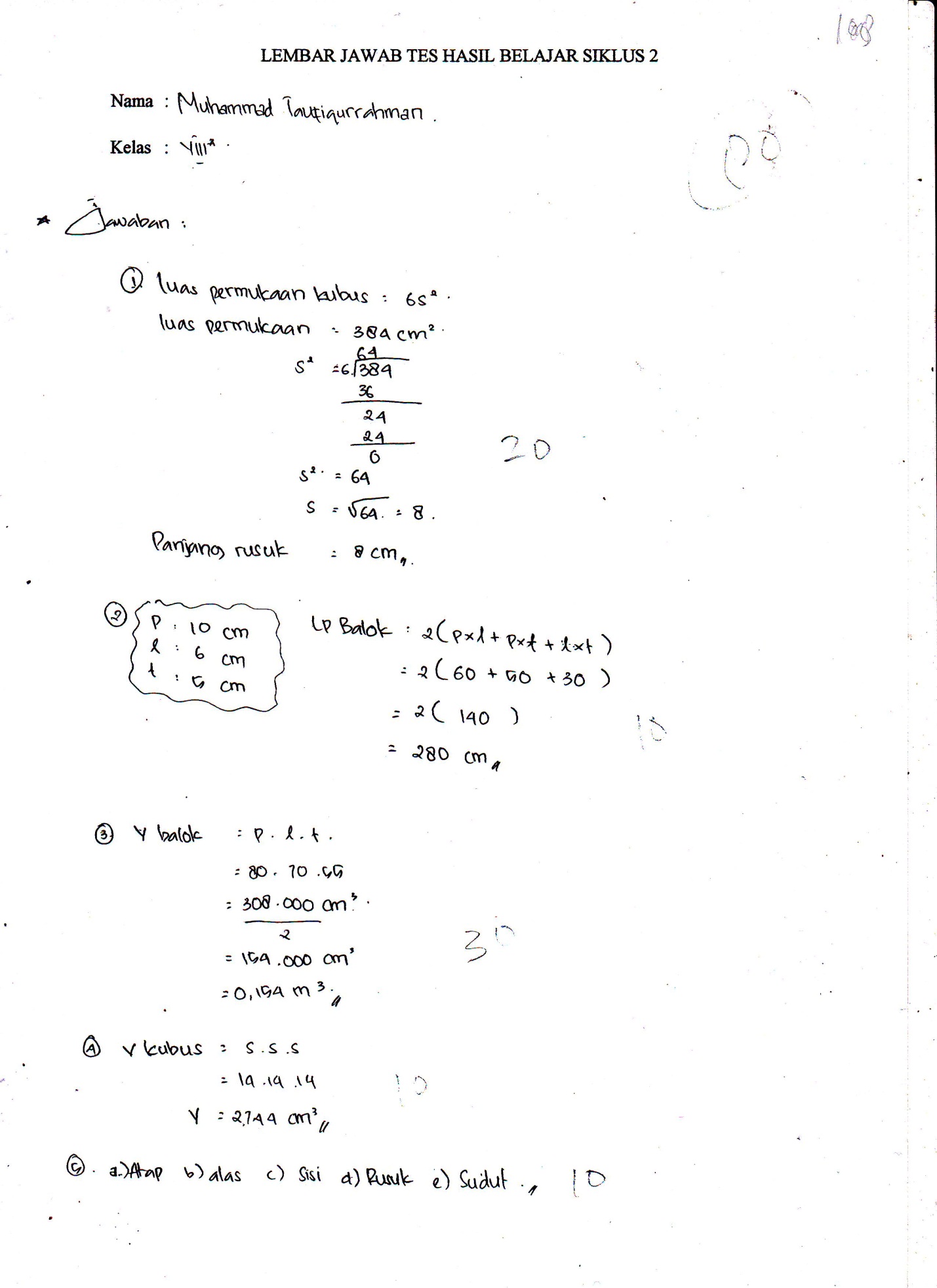 TABEL HASIL PENGAMATAN AKTIFITAS SISWASIKLUS KE-2DAFTAR NILAI PRESTASI BELAJAR SISWASIKLUS KE-2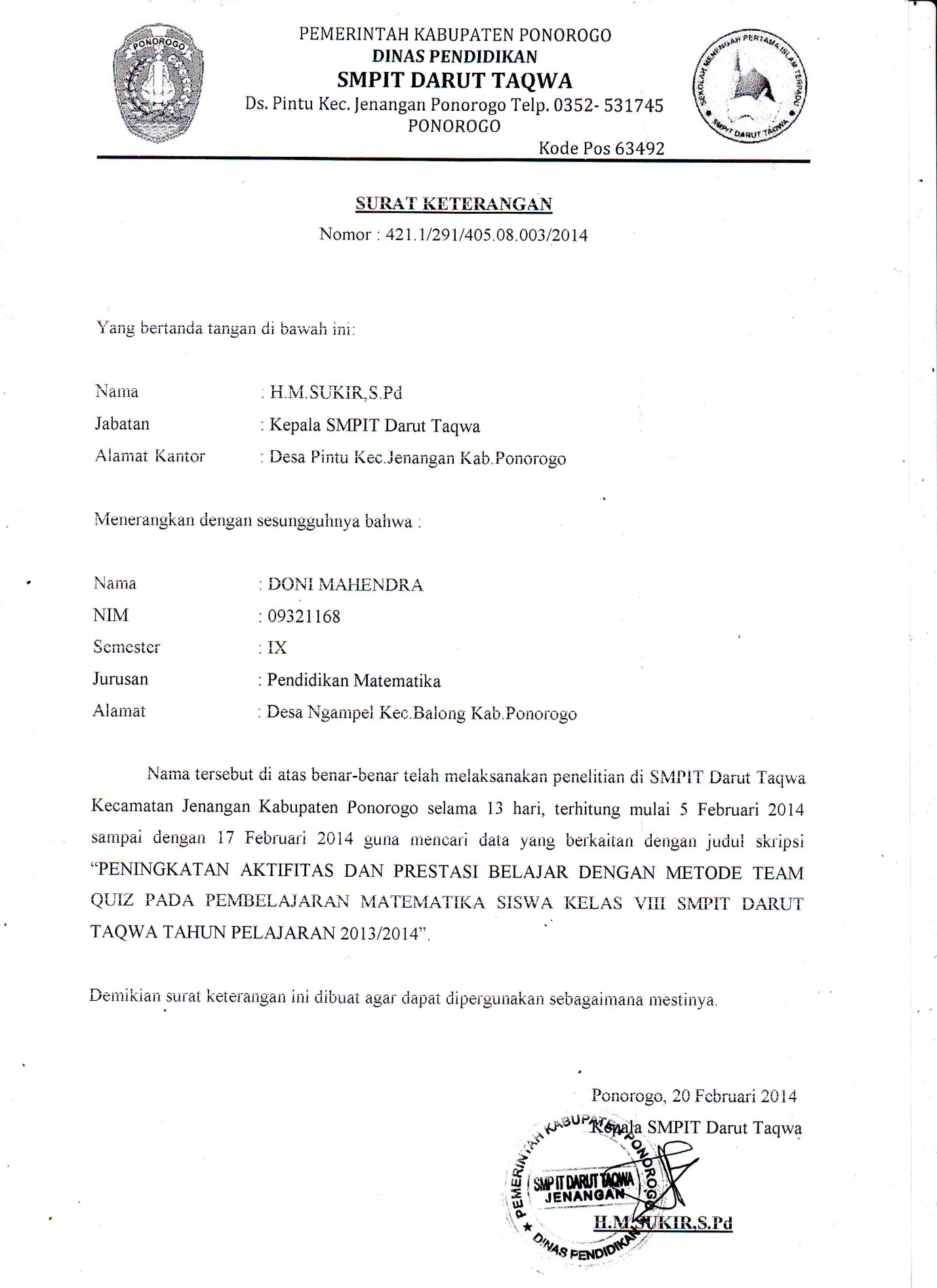 AktifitasAktifitasKategoriNilaiAMemperhatikan penjelasan guruTidak memperhatikan dan cenderung bicara sendiriKurang memperhatikan penjelasan guru dan kurang memahami materiMemperhatikan dan cukup menyimak, tetapi jarang mencatat penjelasan guruMemperhatikan, menyimak, dan mencatat penjelasan guru5101520BMengerjakan tugas yang diberikan guruCara tidak tepat dan jawabannya salahCara kurang tepat dan jawabannya kurang benarCara tepat, runtut, tetapi jawabannya kurang benarCara tepat, runtut dan jawabannya benar5101520CMengikuti jalannya diskusi kelompokHanya diam/bicara sendiri dan tidak ikut bekerja secara kelompokHanya diam/bicara sendiri dan kurang bekerja secara kelompokCukup bekerja secara kelompok, tetapi kurang saling membantuBisa bekerja secara kelompok dan saling membatu5101520DMengemukakan pendapat atau bertanya dalam diskusiTidak berani bertanya atau mengungkapkan pendapatKurang berani dan masih malu untuk bertanya ataupun mengungkapkan pendapatCukup berani bertanya atau berpendapat, tetapi suara kurang lantangBerani bertanya atau berpendapat dengan suara lantang5101520EMenarik simpulan atau membuat rangkumanTidak membuat simpulan maupun rangkumanTidak berani menarik simpulan secara lisan tetapi membuat rangkumanBerani menarik simpulan secara lisan, tetapi kurang membuat rangkumanBerani menarik simpulan secara lisan dan membuat rangkuman5101520NoNamaAktifitas yang diamatiAktifitas yang diamatiAktifitas yang diamatiAktifitas yang diamatiAktifitas yang diamatiAktifitas yang diamatiAktifitas yang diamatiAktifitas yang diamatiAktifitas yang diamatiAktifitas yang diamatiAktifitas yang diamatiAktifitas yang diamatiAktifitas yang diamatiAktifitas yang diamatiAktifitas yang diamatiAktifitas yang diamatiAktifitas yang diamatiAktifitas yang diamatiAktifitas yang diamatiAktifitas yang diamatiNKet.NoNamaAAAABBBBCCCCDDDDEEEENKet.NoNama12341234123412341234NKet.1. Achmad Jauhar N2.Afif Ridlo W3.Almaas Alfaalih4.Alfathoni M Nur5.Andi Muhammad 6.Dimas Muh W7.Farhan Hanif8.Farhan Nasrullah9.Hadyan Alwi M10.M Nidzom Tamami11.M Taufiqurrahman12.Syafiiq Hidayatullah13.Syahrafi Hasan H14.Alif Ibnu Abdul G15.Brilliant Geraldatama16.Raga Bayu Satya17.Syaiful Hadi18.Trifaris Muhsy Naufal19.Yusuf Hamzah Nasrullah20.Ponorogo,    Februari 2014PengamatAhmad Husni Mubarok, S.Si.KELOMPOKKELOMPOKKELOMPOKABCAfif RidhoHadyan AlwiAndi MuhammadFarhan HanifAchamd JauharAlfathoniAlmaasM NidzomFarhan NAlif IbnuM TaufiqurrahmanYusuf HamzahSyafiiq HSyaiful HadiRaga BayuTrifaris MuhsySyahrafiBrilliantDimasKELOMPOKKELOMPOKKELOMPOKABCM NidzomFarhan NSyahrafiFarhan HanifRaga BayuYusuf HamzahDimasAfif RidloAlmaasM TaufiqurrahmanAndi MuhammadAchmad JauharTrifaris MuhsyHadyan AlwiSyafiiq HBrilliant GSyaiful HasiAlfathoniAlif IbnuNoLangkah KegiatanPengorganisasianPengorganisasianNoLangkah KegiatanKelasWaktu1. Kegiatan AwalMembuka pelajaranGuru membuka pelajaran dengan salam, doa, presensi serta mengecek kesiapan siswaApersepsi Guru memberikan sedikit gambaran tentang kubus dan balok, mengulas lembali materi bangun ruang di SDMotivasi Guru memberikan gambaran tentang manfaat materi ini pada bidang lain Guru menginformasikan tujuan pembelajaran, yaitu menjelaskan unsur-unsur kubus dan balok, Guru menjelaskan metode pembelajaran yang akan digunakan yaitu metode Team QuizGuru mengelompokkan siswa dalam 3 kelompok (kelompok A, B, dan C) secara heterogen berdasarkan nilai ulangan harian.Klasikal 
Klasikal 
    Klasikal    Klasikal     Klasikal    Klasikal 2 menit
2 menit
2 menit2 menit3 menit5 menit2.Kegiatan intiGuru memberikan lembar uraian materi tentang unsur-unsur kubus dan balok untuk dipelajari dimasing-masing kelompok.Guru memminta kelompok A sebagai kelompok penanya untuk menyiapkan pertanyaan terkait materi yang telah disampaikan, kelompok B dan C menggunakan waktunya untuk melihat lagi catatan mereka.Guru meminta kelompok A untuk menyampaikan pertanyaan kepada kelompok B, jika kelompok B tidak bisa menjawab maka pertanyaan akan dilemparkan kepada kelompok C.Guru meminta kelompok A untuk menyampaikan pertanyaan kepada kelompok C, jika kelompok C tidak bisa menjawab maka pertanyaan akan dilemparkan kepada kelompok B.Setelah Tanya jawab selesai guru meminta kelompok B menjadi kelompok penanya, lakukan seperti di atas. Begitu juga untuk kelompok CKlasikalKlasikal  Klasikal Klasikal Klasikal 15 menit5 menit5 menit5 menit30 menit3Kegiatan Penutup Siswa beserta guru membuat kesimpulan tentang materi yang telah dipelajari dan membuat rangkuman.Guru mengakhiri pelajaran dengan berdo’a lalu salamKlasikal Klasikal 2 menit2 menitGuru MitraMata Pelajaran MatematikaAhmad Husni Mubarok, S.Si.Ponorogo,   Februari 2014PenelitiDoni MahendraMengetahui,Kepala SekolahH. M. Sukir, S.Pd.Mengetahui,Kepala SekolahH. M. Sukir, S.Pd.Mengetahui,Kepala SekolahH. M. Sukir, S.Pd.NoLangkah KegiatanPengorganisasianPengorganisasianNoLangkah KegiatanKelasWaktu1. Kegiatan AwalMembuka pelajaranGuru membuka pelajaran dengan salam, doa, presensi serta mengecek kesiapan siswaApersepsi Guru memberikan sedikit gambaran tentang kubus dan balok, mengulas kembali materi pertemuan sebelumnyaMotivasi Guru memberikan gambaran tentang manfaat materi ini pada bidang lain Guru menginformasikan tujuan pembelajaran, yaitu menjelaskan jarring-jaring kubus dan balok, Guru menjelaskan metode pembelajaran yang akan digunakan yaitu metode Team QuizGuru mengelompokkan siswa dalam 3 kelompok (kelompok A, B, dan C) secara heterogen berdasarkan nilai ulangan harian.Klasikal 
Klasikal 
    Klasikal    Klasikal     Klasikal    Klasikal 2 menit
2 menit
2 menit2 menit3 menit5 menit2.Kegiatan intiGuru memberikan lembar uraian materi tentang jaring-jaring kubus dan balok untuk dipelajari di masing-masing kelompok.Guru memminta kelompok A sebagai kelompok penanya untuk menyiapkan pertanyaan terkait materi yang telah disampaikan, kelompok B dan C menggunakan waktunya untuk melihat lagi catatan mereka.Guru meminta kelompok A untuk menyampaikan pertanyaan kepada kelompok B, jika kelompok B tidak bisa menjawab maka pertanyaan akan dilemparkan kepada kelompok C.Guru meminta kelompok A untuk menyampaikan pertanyaan kepada kelompok C, jika kelompok C tidak bisa menjawab maka pertanyaan akan dilemparkan kepada kelompok B.Setelah Tanya jawab selesai guru meminta kelompok B menjadi kelompok penanya, lakukan seperti di atas. Begitu juga untuk kelompok CKlasikalKlasikal  Klasikal Klasikal Klasikal 15 menit5 menit5 menit5 menit30 menit3Kegiatan Penutup Siswa beserta guru membuat kesimpulan tentang materi yang telah dipelajari dan membuat rangkuman.Guru mengakhiri pelajaran dengan berdo’a lalu salamKlasikal Klasikal 2 menit2 menitGuru MitraMata Pelajaran MatematikaAhmad Husni Mubarok, S.Si.Ponorogo,  Februari 2014PenelitiDoni MahendraMengetahui,Kepala SekolahH. M. Sukir, S.Pd.Mengetahui,Kepala SekolahH. M. Sukir, S.Pd.Mengetahui,Kepala SekolahH. M. Sukir, S.Pd.Siklus ke-Standart KompetensiKompetensi DasarUraian MateriIndikatorBanyak SoalNo. SoalBentuk Soal15. Memahami sifat-sifat kubus, balok, prisma, limas, dan bagian-bagiannya.5.1 Mengidentifikasi sifat-sifat kubus, balok, prisma dan limas serta bagian-bagiannyaBangun Ruang sisi datar 5.1.1 Menjelaskan unsur-unsur kubus dan balok41,2,3,4Uraian 15. Memahami sifat-sifat kubus, balok, prisma, limas, dan bagian-bagiannya.5.1 Mengidentifikasi sifat-sifat kubus, balok, prisma dan limas serta bagian-bagiannyaBangun Ruang sisi datar 5.1.2 Membuat jaring-jaring kubus dan balok15UraianNoNamaAktifitas yang diamatiAktifitas yang diamatiAktifitas yang diamatiAktifitas yang diamatiAktifitas yang diamatiAktifitas yang diamatiAktifitas yang diamatiAktifitas yang diamatiAktifitas yang diamatiAktifitas yang diamatiAktifitas yang diamatiAktifitas yang diamatiAktifitas yang diamatiAktifitas yang diamatiAktifitas yang diamatiAktifitas yang diamatiAktifitas yang diamatiAktifitas yang diamatiAktifitas yang diamatiAktifitas yang diamatiNKet.NoNamaAAAABBBBCCCCDDDDEEEENKet.NoNama12341234123412341234NKet.1. Achmad Jauhar N√√√√√702.Afif Ridlo W√√√√√853.Almaas Alfaalih√√√√√854.Alfathoni M Nur√√√√√655.Andi Muhammad √√√√√656.Dimas Muh W-7.Farhan Hanif√√√√√658.Farhan Nasrullah√√√√√659.Hadyan Alwi M√√√√√7010.M Nidzom Tamami√√√√√8011.M Taufiqurrahman√√√√√6512.Syafiiq Hidayatullah√√√√√6513.Syahrafi Hasan H√√√√√5514.Alif Ibnu Abdul G√√√√√5515.Brilliant Geraldatama√√√√√5516.Raga Bayu Satya√√√√√5517.Syaiful Hadi√√√√√6518.Trifaris Muhsy Naufal√√√√√5519.Yusuf Hamzah Nasrullah√√√√√5520.NoNama SiswaNilai Tes IKetuntasanKetuntasanNoNama SiswaNilai Tes ITuntasTidak tuntas1. Achmad Jauhar N54√2.Afif Ridlo W95√3.Almaas Alfaalih85√4.Alfathoni M Nur35√5.Andi Muhammad59√6.Dimas Muh W---7.Farhan Hanif57√8.Farhan Nasrullah85√9.Hadyan Alwi M95√10.M Nidzom Tamami98√11.M Taufiqurrahman75√12.Syafiiq Hidayatullah94√13.Syahrafi Hasan H79√14.Alif Ibnu Abdul G32√15.Brilliant Geraldatama75√16.Raga Bayu Satya57√17.Syaiful Hadi75√18.Trifaris Muhsy Naufal27√19.Yusuf Hamzah N25√JumlahJumlahJumlah108Tidak hadirTidak hadir1 siswa1 siswa1 siswaPresentase ketuntasan belajarPresentase ketuntasan belajar55,55%55,55%55,55%NoLangkah KegiatanPengorganisasianPengorganisasianNoLangkah KegiatanKelasWaktu1. Kegiatan AwalMembuka pelajaranGuru membuka pelajaran dengan salam, doa, presensi serta mengecek kesiapan siswaApersepsi Guru memberikan sedikit gambaran tentang kubus dan balok, mengulas lembali materi sebelumnyaMotivasi Guru memberikan gambaran tentang manfaat materi ini pada bidang lain Guru menginformasikan tujuan pembelajaran, yaitu menghitung luas permukaan dan volume kubus dan balok, Guru menjelaskan metode pembelajaran yang akan digunakan yaitu metode Team QuizGuru mengelompokkan siswa dalam 3 kelompok (kelompok A, B, dan C) secara heterogen berdasarkan nilai tes hasil belajar siklus satuKlasikal 
Klasikal 
    Klasikal    Klasikal     Klasikal    Klasikal 2 menit
2 menit
2 menit2 menit3 menit5 menit2.Kegiatan intiGuru memberikan lembar uraian materi tentang unsur-unsur kubus dan balok untuk dipelajari dimasing-masing kelompok.Guru memminta kelompok A sebagai kelompok penanya untuk menyiapkan pertanyaan terkait materi yang telah disampaikan, kelompok B dan C menggunakan waktunya untuk melihat lagi catatan mereka.Guru meminta kelompok A untuk menyampaikan pertanyaan kepada kelompok B, jika kelompok B tidak bisa menjawab maka pertanyaan akan dilemparkan kepada kelompok C.Guru meminta kelompok A untuk menyampaikan pertanyaan kepada kelompok C, jika kelompok C tidak bisa menjawab maka pertanyaan akan dilemparkan kepada kelompok B.Setelah Tanya jawab selesai guru meminta kelompok B menjadi kelompok penanya, lakukan seperti di atas. Begitu juga untuk kelompok CKlasikal KlasikalKlasikalKlasikalKlasikal15 menit     5 menit5 menit5 menit30 menit3Kegiatan Penutup Siswa beserta guru membuat kesimpulan tentang materi yang telah dipelajari dan membuat rangkuman.Guru mengakhiri pelajaran dengan berdo’a lalu salamKlasikal Klasikal 2 menit2 menitGuru MitraMata Pelajaran MatematikaAhmad Husni Mubarok, S.Si.Ponorogo,  Februari 2014PenelitiDoni MahendraMengetahui,Kepala SekolahH. M. Sukir, S.Pd.Mengetahui,Kepala SekolahH. M. Sukir, S.Pd.Mengetahui,Kepala SekolahH. M. Sukir, S.Pd.NoLangkah KegiatanPengorganisasianPengorganisasianNoLangkah KegiatanKelasWaktu1. Kegiatan AwalMembuka pelajaranGuru membuka pelajaran dengan salam, doa, presensi serta mengecek kesiapan siswaApersepsi Guru memberikan sedikit gambaran prisma dan limas, mengulas lembali materi bangun ruang di SDMotivasi Guru memberikan gambaran tentang manfaat materi ini pada bidang lain Guru menginformasikan tujuan pembelajaran, yaitu menjelaskan unsur-unsur kubus dan balok, Guru menjelaskan metode pembelajaran yang akan digunakan yaitu metode Team QuizGuru mengelompokkan siswa dalam 3 kelompok (kelompok A, B, dan C) secara heterogen berdasarkan nilai ulangan harian.Klasikal 
Klasikal 
    Klasikal    Klasikal     Klasikal    Klasikal 2 menit
2 menit
2 menit2 menit3 menit5 menit2.Kegiatan intiGuru memberikan lembar uraian materi tentang unsur-unsur limas dan prisma untuk dipelajari dimasing-masing kelompok.Guru memminta kelompok A sebagai kelompok penanya untuk menyiapkan pertanyaan terkait materi yang telah disampaikan, kelompok B dan C menggunakan waktunya untuk melihat lagi catatan mereka.Guru meminta kelompok A untuk menyampaikan pertanyaan kepada kelompok B, jika kelompok B tidak bisa menjawab maka pertanyaan akan dilemparkan kepada kelompok C.Guru meminta kelompok A untuk menyampaikan pertanyaan kepada kelompok C, jika kelompok C tidak bisa menjawab maka pertanyaan akan dilemparkan kepada kelompok B.Setelah Tanya jawab selesai guru meminta kelompok B menjadi kelompok penanya, lakukan seperti di atas. Begitu juga untuk kelompok CKlasikalKlasikal  Klasikal Klasikal Klasikal 15 menit5 menit5 menit5 menit30 menit3Kegiatan Penutup Siswa beserta guru membuat kesimpulan tentang materi yang telah dipelajari dan membuat rangkuman.Guru mengakhiri pelajaran dengan berdo’a lalu salamKlasikal Klasikal 2 menit2 menitGuru MitraMata Pelajaran MatematikaAhmad Husni Mubarok, S.Si.Ponorogo,  Februari 2014PenelitiDoni MahendraMengetahui,Kepala SekolahH. M. Sukir, S.Pd.Mengetahui,Kepala SekolahH. M. Sukir, S.Pd.Mengetahui,Kepala SekolahH. M. Sukir, S.Pd.Siklus ke-Standart KompetensiKompetensi DasarUraian MateriIndikatorBanyak SoalNo. SoalBentuk Soal15. Memahami sifat-sifat kubus, balok, prisma, limas, dan bagian-bagiannya.5.2 Menghitung luas permukaan dan volume kubus, balok, prisma serta limas5.1 Mengidentifikasi sifat-sifat kubus, balok, prisma dan limas serta bagian-bagiannyaBangun Ruang sisi datar 5.2.1 Menghitung luas permukaan dan volume kubus dan balok41,2,3,4Uraian 15. Memahami sifat-sifat kubus, balok, prisma, limas, dan bagian-bagiannya.5.2 Menghitung luas permukaan dan volume kubus, balok, prisma serta limas5.1 Mengidentifikasi sifat-sifat kubus, balok, prisma dan limas serta bagian-bagiannyaBangun Ruang sisi datar 5.1.3 Menjelaskan unsur-unsur prisma dan limas15UraianNoNamaAktifitas yang diamatiAktifitas yang diamatiAktifitas yang diamatiAktifitas yang diamatiAktifitas yang diamatiAktifitas yang diamatiAktifitas yang diamatiAktifitas yang diamatiAktifitas yang diamatiAktifitas yang diamatiAktifitas yang diamatiAktifitas yang diamatiAktifitas yang diamatiAktifitas yang diamatiAktifitas yang diamatiAktifitas yang diamatiAktifitas yang diamatiAktifitas yang diamatiAktifitas yang diamatiAktifitas yang diamatiNKet.NoNamaAAAABBBBCCCCDDDDEEEENKet.NoNama12341234123412341234NKet.1. Achmad Jauhar N√√√√√902.Afif Ridlo W√√√√√953.Almaas Alfaalih√√√√√904.Alfathoni M Nur√√√√√855.Andi Muhammad √√√√√856.Dimas Muh W√√√√√707.Farhan Hanif√√√√√758.Farhan Nasrullah-9.Hadyan Alwi M√√√√√6010.M Nidzom Tamami√√√√√8011.M Taufiqurrahman√√√√√6012.Syafiiq Hidayatullah√√√√√8013.Syahrafi Hasan H√√√√√7514.Alif Ibnu Abdul G√√√√√7515.Brilliant Geraldatama√√√√√7516.Raga Bayu Satya√√√√√6017.Syaiful Hadi√√√√√8518.Trifaris Muhsy Naufal√√√√√7019.Yusuf Hamzah Nasrullah√√√√√6020.NoNama SiswaNilai Tes IKetuntasanKetuntasanNoNama SiswaNilai Tes ITuntasTidak tuntas1. Achmad Jauhar N60√2.Afif Ridlo W100√3.Almaas Alfaalih75√4.Alfathoni M Nur50√5.Andi Muhammad70√6.Dimas Muh W80√7.Farhan Hanif45√8.Farhan Nasrullah---9.Hadyan Alwi M75√10.M Nidzom Tamami100√11.M Taufiqurrahman80√12.Syafiiq Hidayatullah80√13.Syahrafi Hasan H90√14.Alif Ibnu Abdul G75√15.Brilliant Geraldatama100√16.Raga Bayu Satya75√17.Syaiful Hadi100√18.Trifaris Muhsy Naufal45√19.Yusuf Hamzah N75√JumlahJumlahJumlah135Tidak hadirTidak hadir1 siswa1 siswa1 siswaPresentase ketuntasan belajarPresentase ketuntasan belajar72,22%72,22%72,22%